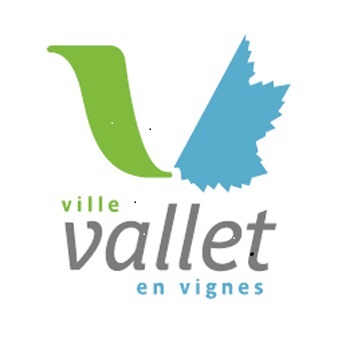 1 – Prendre rendez-vous auprès d’une mairie équipée d’une station biométrique. A la mairie de Vallet :en ligne sur le site internet de la ville sur www.vallet.fr/ Vie quotidienne /papiers d’identité Si vous rencontrez des difficultés, vous pouvez nous contacter, aux heures d’ouverture, de la   mairie au 02 40 33 92 00   Dans une autre commune limitrophe équipée d’une stationhttps://passeport.ants.gouv.fr/Services-associes/Ou-faire-une-demande-de-passeport-CNIAttention : tout dossier incomplet ne pourra pas être traité et le rendez-vous sera reporté.2 – Préparer mon dossier de demandePIÈCES COMMUNES A TOUTES DEMANDES : La pré-demande à remplir sur www.vallet.fr/vie quotidienne/papier d’identité ou sur le site de l’ANTS https://www.service-public.fr/particuliers/vosdroits/R42946 ou compléter le formulaire de demande papier CERFA N° 12100*01 à retirer auprès de votre mairie 1 photographie d’identité datant de moins de 6 mois et conforme aux normes photos non découpées, non rayées, non pliées (bouche fermée, front et oreilles dégagées, pas de barrette, ni de bandeau, ni de boucles d’oreilles, sans lunettes, aucuns signes distinctifs). Attention l’utilisation d’un trombone peut endommager votre photo. 1 justificatif de domicile de moins d’un an (document original + copie) - si l’original de ces pièces est sur support numérique, son impression aura valeur d’original.Avis d’imposition ou non-imposition, ou taxe foncière ou taxe d’habitation ou Attestation d’assurance de logement ou Facture d’électricité, gaz, eau, téléphone ou ordure ménagère…  Si la personne majeure réside chez un proche (parent, amis...) ...Fournir une attestation sur l’honneur signée par l’hébergeur certifiant la résidence du demandeur à son domicile depuis plus de trois mois, accompagné de sa pièce d’identité originale et d’un justificatif de domicile. Timbres fiscaux     Attention la mairie ne délivre pas de timbres fiscaux possibilité d’achat en ligne sur    www.service-public.fr, bureau de tabac ou Trésor public, ou inclus à votre pré-demande 86 € pour les personnes majeures 42 € pour les mineurs de plus de 15 ans 17 € pour les personnes mineures de moins de 15 ans												…/…PIÈCES COMPLÉMENTAIRES OBLIGATOIRES POUR LES MINEURS Pièce d’identité du parent présent donnant l’autorisation d’établir le titre En cas de divorce ou séparation,Une copie du jugement de divorce ou de la décision de justice dans son intégralité mentionnant la résidence principale de l’enfant.En l’absence de jugement : Une attestation sur l’honneur signée des deux parents mentionnant la résidence principale de l’enfant accompagnée de leurs pièces d’identités originales.Si la personne mineure réside en alternance chez son père et sa mère : Joindre un justificatif de domicile au nom de chacun des parents, accompagné de leur pièce d’identité originale. En cas de parents non mariés : Joindre un justificatif de domicile aux deux noms (avis imposition…) ou une attestation de l’autre parent donnant autorisation d’établissement de titre d’identité + carte d’identité du parent absent. NB : il est conseillé d’amener son livret de famille à jour en cas de besoin.Pièces complémentaires OBLIGATOIRES POUR UNE PREMIERE DEMANDE Un acte de naissance datant de moins de 3 MOIS (sauf si votre commune de naissance relève de COMEDEC) ou l’original carte nationale d’identité Pièces complémentaires OBLIGATOIRES POUR UN RENOUVELLEMENT L’ancien passeport (à restituer obligatoirement) et une copie de la page principale. En cas de perte ou de vol de l’ancien passeport :Déclaration de perte à faire en mairie ou déclaration de vol à faire en gendarmerieL’original de la carte d’identité ou un acte de naissance de moins de 3 mois (sauf si votre commune de naissance relève de COMEDEC) Une pièce avec photo (permis de conduire, carte vitale, abonnement de transport, licence sportive…)	 En cas de changement d’état-civil (mariage, divorce…) Votre livret de famille ou un acte de mariageINFORMATIONS PRATIQUESAu dépôt du dossier pour un passeport, La présence du demandeur est obligatoire y compris pour les enfants mineurs Au retrait du passeport, La présence du demandeur est obligatoire y compris pour les enfants âgés de 12 ans et plus. (Reprise d’empreintes au retrait)La présence des enfants âgés de moins de 12 ans n’est pas obligatoire lors du retraitValidité du passeport :10 ans pour les personnes majeures 5 ans pour les enfants mineursPour toute information complémentaire se connecter à https://www.service-public.fr/